Fiche Sport39 - VolleyballMise à jour : 21 septembre 2018Sommaire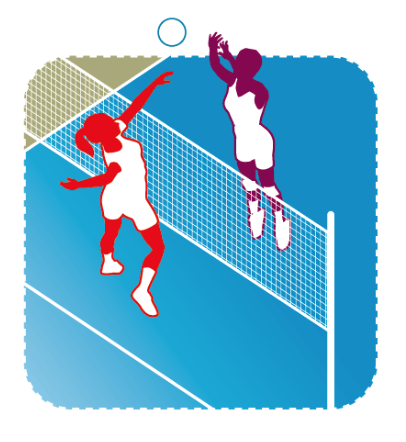 IntroductionLa règlementation du sport se réfère à la fois au Règlement Intérieur, au Règlement Fédéral UNSS et à la fiche sport.La fiche sport Volleyball a pour objectif de préciser à travers les trois axes de développement de l’UNSS, Accessibilité, Innovation et Responsabilité, les directives réglementaires et les moyens de développement du sport.La fiche sport donne le cadre obligatoire des championnats inter-académiques et de France.Elle offre par ailleurs des pistes de développement et une grande souplesse d’organisation du sport pour les AS et lors des phases départementales et académiques. Elle intégre dans la vie des AS et dans le déroulement des championnats les axes prioritaires du PNDSS.La Direction Nationale après concertation avec la CMN, peut décider, en fonction du nombre d’inscrits à la date butoir des qualifications, d’annuler un CF.En tout état de cause un CF ne pourra être organisé avec moins de QUATRE AS qualifiées.Valable l’année scolaire 2018 - 2019, la Fiche Sport pourra être mise à jour au cours de cette période.Pour un sport scolaire ambitieux démocratisé et accessible à tous les publics, sur tous les territoires, ouvert sur le monde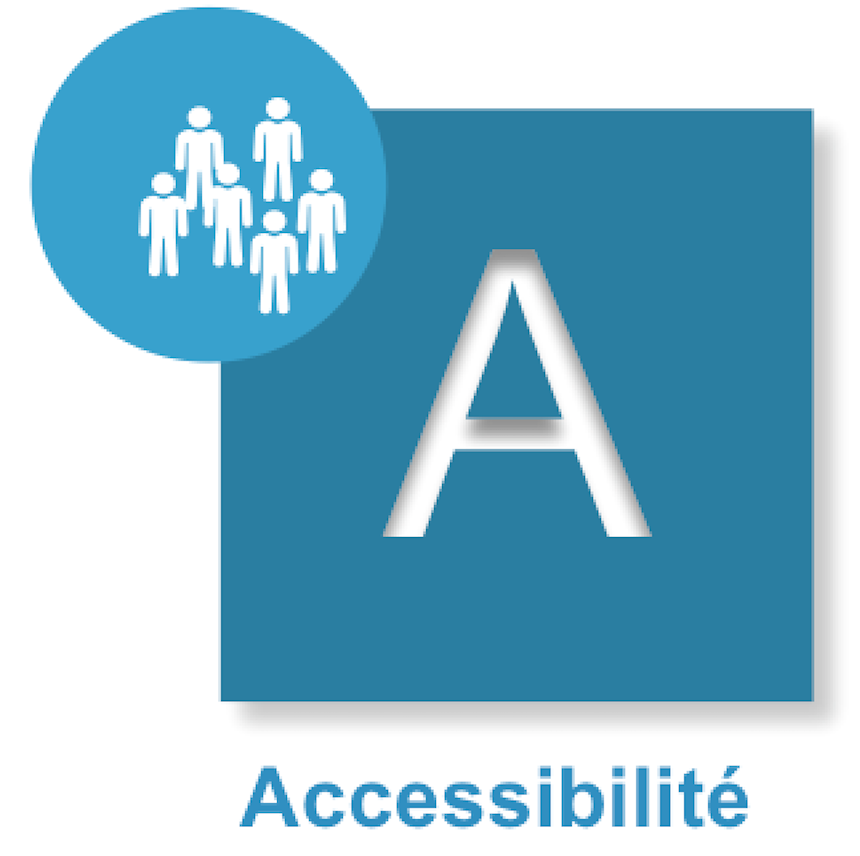 CompétitionCalendrierSe référer au Fichier « Calendrier des Championnats de France », régulièrement mis à jour sur le site.Catégories d’âge 2019Modalités de remboursement aux équipes La Direction nationale effectue des remboursements des déplacements aux championnats de France en fonction des kms parcourus et du nombre de personnes transportées. Certificat MédicalLe Certificat Médical n’est plus nécessaire sauf pour les sports suivants :Rugby,Boxe Assaut, Savate boxe française,Tir sportif,Parapente.Conditions de participation pour les équipes d’établissement et excellenceLes Championnats par Équipe d’Établissement sont ouverts à toutes les équipes d’Association Sportive sauf :les Associations Sportives qui ont atteint les 2 années précédentes (2017 et 2018), les ¼ de finale des championnats de France par Équipe d’Établissement, (Annexe 1),Si ces Associations Sportives ne sont pas ½ finalistes lors des Championnats de France Excellence, elles pourront à nouveau s’inscrire en championnat équipe établissement l’année n+1.les Associations Sportives qui ont atteint les ½ finales des championnats de France Excellence de l’année précédente (2018), dans la même catégorie d’âge et de sexe, (Annexe 2).Cette disposition ne concerne pas les équipes émanant de Section Sportive Scolaire qui doivent concourir en Excellence et peuvent concourir également en équipe d’établissement sous deux conditions :avoir renseigné à la date du 21 décembre 2018 tous leurs élèves inscrits en section sportive scolaire,avoir une équipe de l’association sportive inscrite qui a effectivement participé en excellence dans la même catégorie d’âge et de sexe.Pour les équipes Établissement d’Association Sportive nommées dans ce tableau (Annexe 2), et dans ce cas seulement, AUCUNE équipe d’Établissement ne peut participer au Championnat de France par Équipe d’Établissement y compris aux phases inter-académiques.les Associations Sportives n’ayant pas assisté au Protocole des championnats de France en 2018 (Annexe 3).les Associations Sportives ayant fait forfait dans les huit jours précédant les championnats de France en 2018 (Annexe 4).les équipes « hors SSS » ayant opté pour une inscription en CF Excellence.les équipes comportant au moins UN élève inscrit sur la liste des Sections Sportives Scolaires de Volleyball, des Pôles Espoir de la FFVolley ou sur une liste fédérale fournie à l’UNSS par la FFVolley.les équipes comportant au moins UN élève inscrit sur les listes de Haut Niveau du Ministère des Sports (Élite, Senior, Relève ou Reconversion), Sportifs de collectifs nationaux, sportifs espoirs en 2018 et / ou en 2019. La date d’envoi de cette liste fait foi pour toute l’année scolaire.Les élèves listés en Pôles Espoir en 2017 - 2018 ne sont pas autorisés à participer en équipe d’établissement ou en excellenceun élève qui a participé à une rencontre excellence lors de l’année scolaire en cours et dans le même sport ne peut plus concourrir en équipes d’établissement.des équipes comportant au moins UN élève «conventionné» appartenant à des Centres de formation.Toutes ces dispositions s’appliquent aux championnats Volleyball par équipe d’établissement décrits ci-dessous Minimes, Cadets, Lycées Filles et Juniors.Tout élève ayant été inscrit en SSS dans les deux années précédentes (2016 – 2017 et / ou 2017 – 2018), ne sera pas autorisé à concourir en équipe d’établissement, à l’exception d’un changement d’établissement.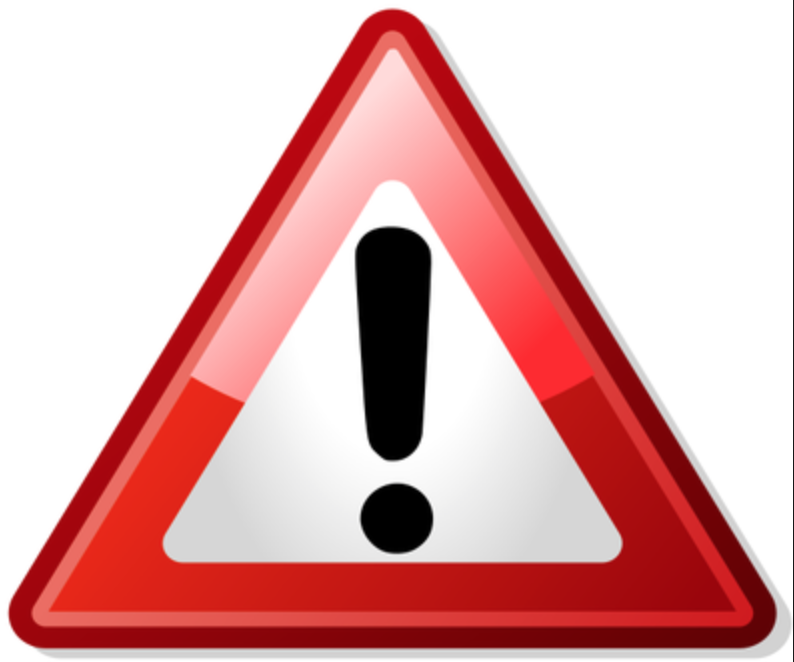 Ce listing sera à disposition des services UNSS le 21 décembre 2018.Championnats de France UNSS Équipes d’Établissement Volleyball à 4 Minimes, Cadets, Juniors et Lycées FillesPrécisions spécifiquesInformations complémentairesModalités de qualification 16 équipes+ 16ème placeSi 0 équipe des Ultramarins	1 équipe de l’Académie organisatriceSi 1 équipe des Ultramarins	QualifiéeSi 2 équipes des Ultramarins	Se référer au tableau du Règlement FédéralModalités de qualification 12 équipes+ 12ème placeSi 0 équipe des Ultramarins	1 équipe de l’Académie organisatriceSi 1 équipe des Ultramarins	QualifiéeSi 2 équipes des Ultramarins	Se référer au tableau du Règlement FédéralRemontée des résultats des Championnats qualificatifsDate limite de transmission des résultats Inter-académiques par les coordonnateurs d’IA :19 avril 2019 pour les minimes G et F, cadets8 mars 2019 pour les juniors, lycées fillesAprès les dates limites de transmission des qualifications Inter-académiques, aucun résultat qualificatif aux Championnats par Équipe d’Établissement ne sera pris en compte.Adresse de saisie :	https://udb.unss.org/qualifscfCode d’accès : 		propre à chaque SRLes serpentinsLes équipes qualifiées sont placées en fonction des résultats des Championnats de France 2016 selon la méthode des serpentins.16 équipes12 équipesOn veille ensuite à ce que deux équipes de la même inter-académie ne se rencontrent pas dans ce 1er tour de poule.Championnats de France UNSS Excellence Volleyball à 6Minimes, Lycées Garçons et FillesConditions de participationLes conditions de participation applicables sont celles mentionnées dans le Règlement Fédéral UNSS en vigueur et complétées par les conditions particulières suivantes.Pourront s’inscrire toutes les équipes sauf : Les équipes comportant au moins UN élève inscrit sur la liste des Pôles France ou sur une liste fédérale fournie à l’UNSS par la Fédération sportive concernée,ou au moins UN élève appartenant à des Centres de formation ou de préformation,ou au moins UN élève apparaissant sur les listes de Haut Niveau du Ministère des Sports (Élite, Senior, Relève ou Reconversion), Sportifs de collectifs nationaux, sportifs espoirs en 2018 et / ou en 2019.Associations Sportives obligatoirement en championnat ExcellenceLes Associations Sportives ayant atteint en 2018 les ½ finales des championnats de France Excellence.Les Associations Sportives ¼ de finaliste 2017 et 2018 lors des championnats de France par Équipes d'Établissement.Informations complémentairesQUALIFICATIONS BEACHModalités pour les Associations Sportives ExcellenceSaisie en ligne des Équipes ExcellenceChaque Service Régional inscrit ses Équipes Excellence pour le 12 octobre 2018Adresse de saisie :	https://udb.unss.org/sportcoexCode d’accès : 		propre à chaque SRClôture des saisies :	12 octobre 2018 minuit.Après cette date limite de saisie, aucune équipe Excellence ne sera prise en compte.Saisie en ligne des Élèves de Sections Sportives ScolairesChaque Service Régional fournira à la Direction Nationale la liste de ses Sections Sportives Scolaires avec leurs effectifs.L’identification des élèves inscrits dans ces Sections sera à la charge des responsables des Sections lors de la prise de licence.Ils devront inscrire TOUS les élèves de la liste officielle déposée au Rectorat.Date butoir :21 décembre 2018À cette date, un listing de tous les élèves inscrits dans les Sections Sportives Scolaires sera réalisé, vérifié par la Direction Nationale et transmis à tous les services.Faute de saisie des élèves ou en cas de saisie partielle de la liste rectorale à la date indiquée, TOUS les élèves de l’Association Sportive seront considérés comme appartenant à la Section Sportive Scolaire et donc interdits de participation aux Championnats de Volleyball par Équipe d’Établissement dans la catégorie concernée.Les serpentins des Championnats ExcellenceDétermination de 4 têtes de série à partir du résultat du Championnat excellence de l'année précédente.Tirage au sort pour déterminer le placement dans les 4 poules.1ère Sortie	A12ème Sortie	B13ème Sortie	C14ème Sortie 	D1Détermination des places de 2, 3 et éventuellement 4 de chaque PouleTirage au sort Intégral dans l'ordre suivant :A2	B2	C2	D2	puis :A3	B3	C3	D3	puis éventuellement :A4	B4	C4	D4Formule compétitionChampionnat à 16 équipes4 poules de 4¼ de finales « Hauts » 	1A	2D		¼ de finales « Bas »	3A	4D				1B	2C					3B	4B				2A	1D					4A	3D				2B	1C					4B	3C½ Finales « Hauts » et « Bas »Finale A et de classementChampionnat à 12 équipes4 poules de 32ème tour de Poule		1A	2A	1D	2D				1B	2B	1C	2COn ne rejoue pas les matches déjà joués et les points du 1er tour de poule contre ces équipes restent acquisRappel on ne tient pas compte des points acquis contre les équipes éliminées au 1er tour de poule½ finales croiséesFinales A et de classementPoints attribués et gestion des égalitésLes informations ci-dessous sont applicables à tous les types de championnats :Les points attribués en formule « poule » pour le résultat d’un match sont :Forfait : match gagné 2 ou 3 sets à 0 (25 – 0)En cas d’égalité à la fin des matches de poule, Utiliser successivement les critères ci-après :Prendre en compte le quotient général entre les sets marqués et ceux concédés,Si une égalité persiste, prendre en compte du quotient général entre les points marqués et ceux concédés,Si une égalité persiste, donner la victoire à l’équipe qui, sur l’ensemble des matches de la poule, a reçu le moins de points de pénalité,Si une égalité persiste, prendre en compte le quotient particulier entre les sets marqués et ceux concédés, puis prendre en compte le quotient particulier entre les points marqués et ceux concédés,Si une égalité persiste, la victoire sera donnée à l’équipe dont la moyenne d’âge est la plus faible (joueurs inscrits sur la feuille de composition d’équipe).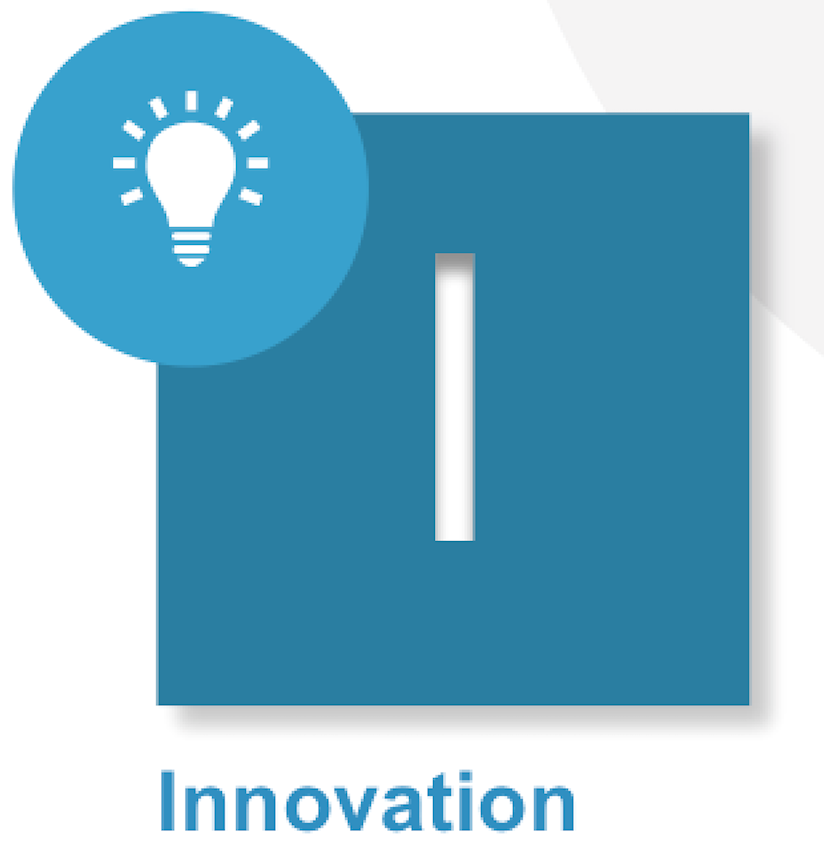 Pour un sport scolaire innovant, s’appuyant sur les besoins et les attentes des licenciés, qui promeut sa différence par l’ouverture et la créativitéNouvelles pratiquesOutre les compétitions traditionnelles, les formes nouvelles de pratique permettent de nombreuses rencontres, avec des règlements adaptés.Les expériences locales permettent d’étudier des pratiques innovantes, tenant compte des spécificités locales et des contraintes d’organisation, d’identifier les pratiques intéressantes et de les proposer ensuite au niveau national.FillesHarmonisation enre les catégories garçons et filles et avec les autres les sports collectifs UNSS.InternationalDes invitations aux pays limitrophes seront envoyées pour une participation lors des championnats de France.Une réflexion sera entamée pour une rencontre internationale en filles.HandicapUn recensement des actions à destination des élèves en situation de handicap sur tout le territoire sera effectué.Des actions particulières seront engagées.Club JeuneUn outil de partenariat pour une pratique continue du volley des élèves de collèges et de lycées,Une ouverture de l’AS de l’établissement sur la ve de la cité,Une convention établie entre l’UNSS et la FF Volley,Une AS affiliée à la FFVolley avec une autorisation du SD UNSS et une validation de la Ligue régionale de la FFVolley,Une licence UNSS FFVolley unique donnat droit aux actions UNSS et aux actions FFVolley pouvant mentionner la double appartenance, permettant de jouer dans les 2 structures,Un parrainage par un club FFVolley, un comité ou une ligue qui fait l’objet d’une convention avec des aides réciproques,Une affiliation et 15 licences gratuites ainsi que le responsable pour une création.Éthique – Protocole fin de rencontrePour être en conformité  avec le Règlement Fédéral UNSS, chaque match se terminera de la façon suivante :À la fin de chaque tous les joueurs se serrent la main ainsi que celles des Jeunes Arbitres.SécuritéPour un sport scolaire éthique, solidaire démocratique et responsable, pour favoriser l’engagement, le vivre ensemble et les projets collectifs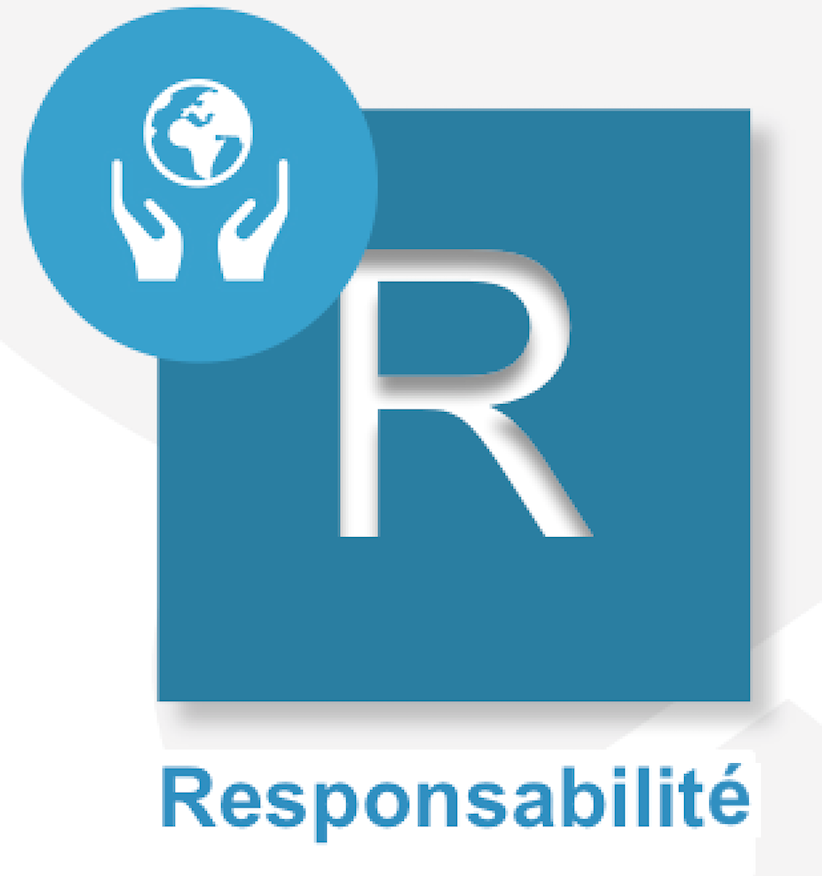 La circulaire n° 2010-125 du 18 août 2010 relative au sport scolaire incite à valoriser le Jeune Officiel par la remise d’un diplôme quelle que soit sa mission. Cette fonction contribue non seulement au développement de sa personne par les différentes responsabilités qu’il occupe, mais lui permet aussi d’acquérir des connaissances et des compétences valorisées au sein de l’UNSS. La mobilisation de l’école pour les valeurs de la République du 22 janvier 2015 rappelle l’importance du parcours citoyen dans la vie associative plus particulièrement la mesure 3 : « La vice-présidence des associations sportives par les élèves sera systématisée, et les prises de responsabilité au sein des associations sportives valorisées. Les formations de jeunes coaches et de jeunes arbitres seront développées ».L’UNSS au travers de ces différentes compétitions et formation à la capacité de proposer aux jeunes licenciés de s’impliquer dans différents rôles :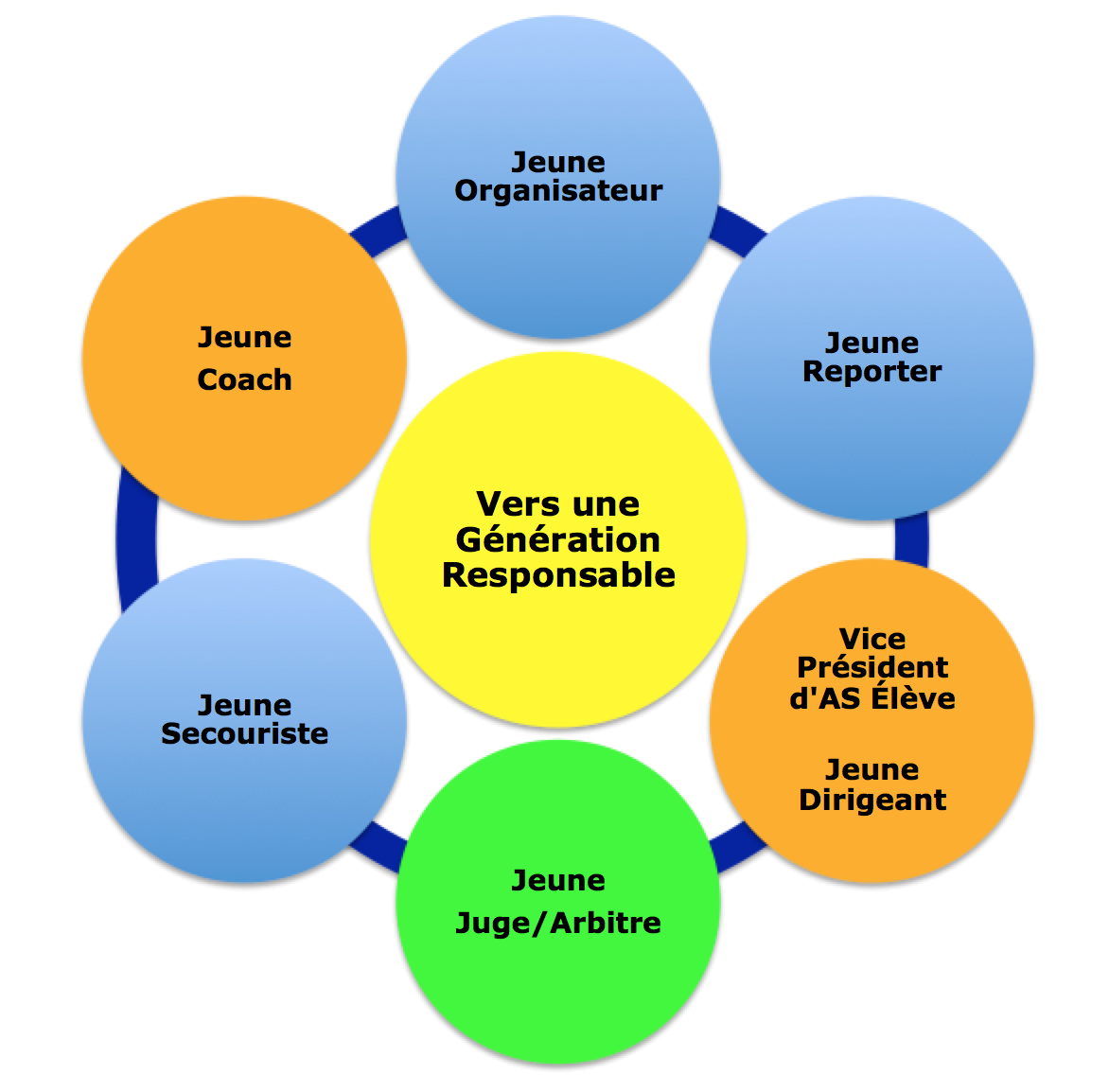 Le Jeune arbitre/jugeL’élève du collège ou du lycée a la possibilité de suivre une formation afin de pouvoir officier au sein des rencontres sportives, de s’engager dans la vie associative et ce, dans le cadre de l’Union Nationale du Sport Scolaire. Chaque activité possède un livret Jeune Arbitre spécifique à l’activité et disponible sur le site national de l’UNSS. Il permet de proposer à l’élève et à l’enseignant les contenus à acquérir à chaque niveau de certification.La formation des Jeunes arbitres doit être liée à la pratique.Les meilleurs Jeunes Arbitres hors académie ont la possibilité d’officier à un championnat de France si :le nombre de Jeunes arbitres est insuffisant (pool local et équipe) pour le déroulement du CF,leur nombre est défini par les membres de la CMN,les Jeunes arbitres doivent être inscrits par les services régionaux auprès de la Direction Nationale à la date butoir des remontées des qualifiés académiques du sport concerné,les organisateurs des championnats de France doivent faire remonter auprès du DNA en charge de l’activité la fiche récapitulative des meilleurs JO hors académie (fiche n°51 JO).Dispositif du haut niveau du sport scolaireLa circulaire n°2012-093 du 08 juin 2012 précise que « les jeunes officiels certifiés au niveau national ou international… peuvent valider un enseignement facultatif ponctuel à l'identique des sportifs de haut niveau. Les listes des candidats concernés sont proposées par les fédérations sportives scolaires ».L’arrêté du 07 juillet 2015 précise que ce dispositif est également accessible pour les élèves inscrits au baccalauréat professionnelCette formation est assurée au sein de chaque AS. Un livret spécifique par activité est dédié à cette formation. Il est téléchargeable sur le site www.unss.orgPasserelles possibles des jeunes arbitres entre l’UNSS et la FFVolleyLe Jeune ArbitreLa convention entre l’UNSS et la FFVolley précise que le jeune officiel de certification de niveau académique ou national permet une équivalence, dès lors qu’il est licencié à la FFVolley.La certification de niveau académique UNSS permet le titre d’arbitre officiel Volleyball.Cette équivalence peut être obtenue en prenant contact auprès du comité départemental (service formation).La certification de niveau national UNSS permet le titre d’arbitre officiel régional Cette équivalence peut être obtenue en prenant contact auprès du comité régional (service formation).Passerelle UNSS - FFVolleyArbitre validé National en 4 X 4 (Chpt de France et par un membre CMN obligatoirement) sera validé arbitre jeune FFVolley (ou Arbitre Départemental si + de 18 ans)Pratique et théorie étant contrôlées sur le support Championnat de France.Arbitre validé National en 6 X 6Idem cas précédentArbitre Académique en 4 X 4Pas de validation possible Arbitre jeune FFVolley / Arbitre Départemental compte tenu de la disparité importante qui existe dans la formation et la validation en filière UNSS.Arbitre Académique en 6 X 6Pas de validation automatique. Charge à la CDA ou à la CRA concernée de vérifier par des épreuves pratiques et / ou théorique le niveau atteint par le candidat.Passerelle FFVOLLEY - UNSSArbitre Jeune / Départemental FFVolley (épreuve pratique et théorique) sera validé Arbitre Académique UNSS mais se soumettra à l’examen écrit sur un Chpt de France pour une éventuelle validation Nationale (cette note permettant au candidat la prise de points pour l’épreuve du Baccalauréat).NB : Afin de rendre possible la réciprocité évoquée plus avant, il serait souhaitable qu’un membre de la FFVB dont les compétences sont reconnues en terme d’arbitrage puisse être présent lors des phases finales des différents chpts de France UNSS.Membre CCAPool des superviseurs CCAArbitre référent géographiquement disponible sur proposition de la CRA concernée par la compétition UNSS.Communication sera faite des différentes implantations des finales Nationales UNSS à la FFV dès lors que le calendrier en sera établi. Ajout d’une case FFVolley dans le tableau des désignations CMN pour les championnats de France.En résumé voici les différentes possibilités sous la forme d’un tableauLe Jeune CoachIl est désormais possible de former un Jeune Coach UNSS au sein de l’Association Sportive de l’établissement.Les documents de formation et de certification sont à consulter sur OPUSS.Le Jeune Coach de niveau 2 peut obtenir une équivalence de certification à la FFVolley dès lors qu’il est licencié FFVolley. Il doit pour cela satisfaire à 20 heures d’encadrement dans un club.Les autres rôles de Jeunes Officiels (cf. dossier intitulé Jeunes officiels vers une génération responsable 2018 - 2019)L’élève du collège ou du lycée a la possibilité de suivre une formation afin de pouvoir s’impliquer dans différents rôles (jeune organisateur, jeune dirigeant etc …) au sein de son Association Sportive (AS) et dans le cadre de l’UNSS (Union Nationale du Sport Scolaire). Toute vie associative nécessite une organisation. Chaque licencié doit pouvoir trouver sa place comme bénévole de l’AS en fonction de ses motivations et de ses compétences.Ils peuvent être certifiés du niveau départemental au niveau académique. Les jeunes dirigeants, les vices présidents élève, les jeunes organisateurs, les jeunes reporters et les jeunes secouristes peuvent obtenir une certification en référence à l’activité « multi activités ».Le jeune coach Un jeune coach est un élève licencié UNSS qui connaît l’activité et adopte une attitude respectueuse, loyale, constructive et citoyenne. Le Jeune coach ne peut être Jeune Juge /Jeune Arbitre ou Jeune Reporter.Le jeune coach accompagne l’équipe et se positionne comme adjoint du professeur d’EPS, animateur d’AS dans la gestion du groupe. Le niveau d’intervention du jeune coach varie en fonction de son âge, de sa maturité et de son investissement. Il est obligatoire, il est l’interlocuteur unique et désigné pour l’ensemble de la compétitionUne équipe sans jeune coach sera disqualifiée.Inscription des meilleurs Jeunes Arbitres hors académiquesChaque Directeur Régional saisira les meilleurs Jeunes Arbitres de son académie pour les Championnats par Équipe d’Établissement, si nécessaire et en accord avec la CMN.Adresse de saisie :	https://udb.unss.org/qualifscfCode d’accès : 		propre à chaque SRClôture des saisies :	identique à la date butoir des qualifications des équipesUn par catégorie et par catégorie d’âge pour chaque académie.Seules les propositions supplémentaires doivent recevoir l’aval de la Direction Nationale.Pour les Championnats Excellence, selon les dates d’organisation un appel particulier sera effectué par la Direction Nationale UNSS.Les membres de la Commission Mixte NationaleDirecteur adjoint de l’UNSS en charge du sport : Philippe DEKEYSERFFVBFranck VACHEROlivier SITRUKMichelle AKILIANUNSSSophie CAILLOTAlain CORNICARDThierry SUC			Responsable CommunicationGildas THANGUYPatrick PRÉVOSTXavier PIBOTEAUAnnabelle CONTINDélégués techniques UNSSMylène TOUBANI-BARDETLaëtitia PICARDSerge RAINERIRéférent FFVBJohann MORELRéseau informatiquePascal COMBETTESAnnexe 1IMPORTANTDans ce cas AUCUNE équipe d’Établissement ne peut participer au Championnat de France par Équipe d’Établissement à partir du niveau Académique.Annexe 2Les équipes relevant de Sections Sportives Scolaires ne sont pas concernées par cette disposition.Annexe 3Annexe 4Annexe 5Un Carton Jaune vaut « Exclusion » de 3 mn ou 5 mn de durée selon le temps de jeu Un Carton Rouge vaut « Exclusion » jusqu’à la fin de la journée et réunion de la Commission de Discipline pour sanction éventuelle à suivreLes points de pénalité sont indépendants des essais marqués.Les points de pénalité ne se cumulent pas par joueur, mais s’additionnent par équipe.Les points de pénalité sont également applicables aux accompagnateurs agréés par le Comité Directeur de l’Association Sportive et indiqués sur la feuille de match.IntroductionIntroductionPage 3I.Pour un sport scolaire ambitieux démocratisé et accessiblePage 4II.Pour un sport scolaire innovantPage 21III.Pour un sport scolaire éthique, solidaire démocratique et responsablePage 22Membres CMNMembres CMNPage 25AnnexesAnnexesPage 26Benjaminsnés en 2006 2007 et 2008Minimesnés en 2004 et 2005Cadetsnés en 2002 et 2003Juniorsnés en 2000 et 2001Seniorsnés en 1999 et avantComposition des Équipes HORS SECTIONS SPORTIVES SCOLAIRES6 compétiteurs maximum sur l’ensemble du championnatMinimes avec M1, M2, C1 (1 C1 maximum dans la composition d’équipe)Surclassement interdit des B3Cadets avec M2, C1, C2Surclassement interdit des M1Juniors avec C2, J1, J2Lycées Filles avec M2, C1, C2, J1, J2Surclassement interdit des M16 compétiteurs maximum sur l’ensemble du championnatMinimes avec M1, M2, C1 (1 C1 maximum dans la composition d’équipe)Surclassement interdit des B3Cadets avec M2, C1, C2Surclassement interdit des M1Juniors avec C2, J1, J2Lycées Filles avec M2, C1, C2, J1, J2Surclassement interdit des M16 compétiteurs maximum sur l’ensemble du championnatMinimes avec M1, M2, C1 (1 C1 maximum dans la composition d’équipe)Surclassement interdit des B3Cadets avec M2, C1, C2Surclassement interdit des M1Juniors avec C2, J1, J2Lycées Filles avec M2, C1, C2, J1, J2Surclassement interdit des M16 compétiteurs maximum sur l’ensemble du championnatMinimes avec M1, M2, C1 (1 C1 maximum dans la composition d’équipe)Surclassement interdit des B3Cadets avec M2, C1, C2Surclassement interdit des M1Juniors avec C2, J1, J2Lycées Filles avec M2, C1, C2, J1, J2Surclassement interdit des M1Jeune arbitre1 Jeune Arbitre valide par équipe qualifiéeNiveau académique minimumIl peut être d’une autre association sportive de l’académieIl ne peut pas être joueur lors de la compétitionEn cas d’absence, l’association sportive concernée ne pourra participer au championnat de France1 Jeune Arbitre valide par équipe qualifiéeNiveau académique minimumIl peut être d’une autre association sportive de l’académieIl ne peut pas être joueur lors de la compétitionEn cas d’absence, l’association sportive concernée ne pourra participer au championnat de France1 Jeune Arbitre valide par équipe qualifiéeNiveau académique minimumIl peut être d’une autre association sportive de l’académieIl ne peut pas être joueur lors de la compétitionEn cas d’absence, l’association sportive concernée ne pourra participer au championnat de France1 Jeune Arbitre valide par équipe qualifiéeNiveau académique minimumIl peut être d’une autre association sportive de l’académieIl ne peut pas être joueur lors de la compétitionEn cas d’absence, l’association sportive concernée ne pourra participer au championnat de FranceJEUNE COACH1 Jeune Coach obligatoire par équipe qualifiée. Il est non joueur.1 Jeune Coach obligatoire par équipe qualifiée. Il est non joueur.1 Jeune Coach obligatoire par équipe qualifiée. Il est non joueur.1 Jeune Coach obligatoire par équipe qualifiée. Il est non joueur.TYPE DE JEUà 4à 4à 4à 4NOMBRE DE JOUEURS MINIMUM SUR LE TERRAIN4444NOMBRE DE JOUEURS SUR LA FEUILLE DE MATCH6666NOMBRE DE JOUEURS POUR UN TOURNOI6666BALLONS MOLTENMOLTENMOLTENMOLTENNOMBRE DE SETS POUR UN MATCH PAR JOUR3 sets gagnants3 sets gagnants3 sets gagnants3 sets gagnantsSI 2 MATCHES DANS LA MÊME JOURNÉE2 sets gagnants2 sets gagnants2 sets gagnants2 sets gagnantsNOMBRE DE SETS AU CHAMPIONNAT DE FRANCE2 sets gagnants2 sets gagnants2 sets gagnants2 sets gagnantsMIXITÉPas de mixitéPas de mixitéPas de mixitéPas de mixitéMINIMESCADETSJUNIORSLYCÉES FILLESHAUTEUR DES FILETSF : 2,10G : 2,24G : 2,35G : 2,43F :2,24TAILLE DES TERRAINS7m x 14m7m x 14m7m x 14m7m x 14mrÉglementUNSS à 4rÉglementMaillot d’AS numéroté devant et derrière obligatoire (maillot de club interdit, cf. Réglement fédéral)Formule de compÉtitionMatches de poules, ¼ de finale, ½ finales, matches de classement, finaleModalitÉS de qualificationNiveau inter-académiqueNombre d’Équipes 16 maximum en M, C et Lycées Filles12 maximum en JTitres dÉcernÉsChampion de France UNSS par Équipe d’Établissement minimes fillesChampion de France UNSS par Équipe d’Établissement minimes garçonsChampion de France UNSS par Équipe d’Établissement cadetsChampion de France UNSS par Équipe d’Établissement juniorsChampion de France UNSS par Équipe d’Établissement lycées fillesInter-académiesInter-académiesInter-académiesNombre d’équipes qualifiées1 AmiensLille12 CréteilParisVersailles2 3 CaenRennesRouen1 4 Nancy/MetzReimsStrasbourg25 BesançonDijon1 6 NantesOrléans/Tours17 BordeauxLimogesPoitiers1 8 Clermont-FerrandGrenobleLyon2 9 MontpellierToulouse2 10 Aix/MarseilleCorseNice2TOTALTOTALTOTAL15Inter-académiesInter-académiesInter-académiesNombre d’équipes qualifiées1 AmiensLille12 CréteilParisVersailles2 3 CaenRennesRouen1 4 Nancy/MetzReimsStrasbourg1 5 BesançonDijon1 6 NantesOrléans/Tours17 BordeauxLimogesPoitiers1 8 Clermont-FerrandGrenobleLyon19 MontpellierToulouse1 10 Aix/MarseilleCorseNice1 TOTALTOTALTOTAL11Poule APoule BPoule CPoule DIA duIA duIA duIA duChampion3ème2ème4ème2018201820182018IA duIA duIA duIA du8ème7ème6ème5ème2018201820182018IA duIA duIA duUltramarin9ème10ème 11èmeOu201820182018AcadémieorganisatriceIA duIA duIA duIA du15ème14ème13ème12ème2018201820182018Poule APoule BPoule CPoule DIA duIA duIA duIA duChampion3ème2ème4ème2018201820182018IA duIA duIA duIA du8ème7ème6ème5ème2018201820182018IA duIA duIA duUltramarin9ème10ème 11èmeOu201820182018AcadémieorganisatriceComposition des Équipes- 12 compétiteurs maximum sur l’ensemble du championnat de FranceMixité interditeComposition des ÉquipesMinimes avec M1, M2 + B3 surclassé (présentation obligatoire d’un certificat médical de surclassement)Nombre de joueurs pour 1 match : 12Nombre de joueurs pour 1 tournoi : 12Nombre de sets (si 1 seul match dans la journée) : 3 sets gagnantsNombre de sets en tournoi : 2 sets gagnantsComposition des ÉquipesLycées avec C1, C2, J1Nombre de joueurs pour 1 match : 12Nombre de joueurs pour 1 tournoi : 12Nombre de sets (si 1 seul match dans la journée) : 3 sets gagnantsNombre de sets en tournoi : 2 sets gagnantsJeune ARBITRE1 Jeune Arbitre valide par équipe qualifiéeNiveau académique minimumIl peut être d’une autre association sportive de l’académieIl ne peut pas être joueur lors de la compétitionEn cas d’absence, l’association sportive concernée ne pourra participer au championnat de FrancerÉglementFFVolley à 6FFVolley à 6FFVolley à 6FFVolley à 6rÉglementMaillot d’AS numéroté devant et derrière obligatoire (maillot de club interdit, cf. Réglement fédéral)Maillot d’AS numéroté devant et derrière obligatoire (maillot de club interdit, cf. Réglement fédéral)Maillot d’AS numéroté devant et derrière obligatoire (maillot de club interdit, cf. Réglement fédéral)Maillot d’AS numéroté devant et derrière obligatoire (maillot de club interdit, cf. Réglement fédéral)HAUTEUR DE FILETMFMGLyc FLyc GHAUTEUR DE FILET2,182,242,242,43Formule de compÉtitionMatches de poules, ¼ de finale, ½ finales, matches de classement, finaleMatches de poules, ¼ de finale, ½ finales, matches de classement, finaleMatches de poules, ¼ de finale, ½ finales, matches de classement, finaleMatches de poules, ¼ de finale, ½ finales, matches de classement, finaleModalitÉS de qualificationNiveau inter-académique, déterminé par la Direction Nationale UNSSNiveau inter-académique, déterminé par la Direction Nationale UNSSNiveau inter-académique, déterminé par la Direction Nationale UNSSNiveau inter-académique, déterminé par la Direction Nationale UNSSNombre d’Équipes 12 maximum en M8 maximum en Lyc12 maximum en M8 maximum en Lyc12 maximum en M8 maximum en Lyc12 maximum en M8 maximum en LycTitres dÉcernÉsChampion de France UNSS Excellence minimes fillesChampion de France UNSS Excellence minimes garçonsChampion de France UNSS Excellence lycées fillesChampion de France UNSS Excellence lycées garçonsChampion de France UNSS Excellence minimes fillesChampion de France UNSS Excellence minimes garçonsChampion de France UNSS Excellence lycées fillesChampion de France UNSS Excellence lycées garçonsChampion de France UNSS Excellence minimes fillesChampion de France UNSS Excellence minimes garçonsChampion de France UNSS Excellence lycées fillesChampion de France UNSS Excellence lycées garçonsChampion de France UNSS Excellence minimes fillesChampion de France UNSS Excellence minimes garçonsChampion de France UNSS Excellence lycées fillesChampion de France UNSS Excellence lycées garçonsMatch gagné2 pointsMatch perdu1 pointForfait0 point4 X 46 X 6Arbitre International UNSSSans objetArbitre Jeune FFVolley ou Départemental si + de 18 ansArbitre National UNSSArbitre Jeune FFVolley ou Départemental si + de 18 ansArbitre Jeune FFVolley ou Départemental si + de 18 ansArbitre Académique UNSSPas de validation automatique FFVolleyCDA / CRA restent maître d’oeuvrePas de validation automatique FFVolleyCDA / CRA restent maître d’oeuvreArbitre Départemental ou district UNSSPas d’équivalence possiblePas d’équivalence possibleArbitre Jeune Ou Départemental FFVolleyValidation arbitre AcadémiqueAvec épreuve théorique UNSSValidation Nationale possibleValidation arbitre AcadémiqueAvec épreuve théorique UNSSValidation Nationale possibleAssociations Sportives ¼ de finalistes 2017 et 2018non autorisées à participer à la qualification pour les Championnats de France UNSS par Équipes d'ÉtablissementVolleyball Minimes FillesVolleyball Minimes FillesCol Salagou CLERMONT L’HÉRAULTMONTPELLIERCol André Malraux CHATEILLAILLONPOITIERSVolleyball Minimes GarçonsVolleyball Minimes GarçonsCol Frédéric Bazille BEAUNE LA ROLANDEORLÉANS/TOURSVolleyball Lycées FillesVolleyball Lycées FillesLyc Paul Cézanne AIX EN PROVENCEAIX/MARSEILLEVolleyball CadetsVolleyball CadetsLyc Pierre Lagourge LE TAMPONLA RÉUNIONVolleyball JuniorsVolleyball JuniorsAssociations Sportives ayant atteint en 2018 les ½ finalesdes Championnats de France Excellencenon autorisées à participer à la qualification pour les Championnats de France UNSS par Équipes d'ÉtablissementVolleyball Minimes FillesVolleyball Minimes FillesCol Émile Roux LE CANNETNICECol André Malraux ASNIÈRESVERSAILLESCol La Vallée ÉPINAY SOUS SÉNARTVERSAILLESCol Éile Zola KINGERSHEIMSTARSBOURGVolleyball Minimes GarçonsVolleyball Minimes GarçonsCol Simin Palay LESCARBORDEAUXCol Jacques Prévert COUTANCESCAENCol La Vallée ÉPINAY SOUS SÉNARTVERSAILLESCol Les Tros Mares LE TAMPONLA RÉUNIONVolleyball Lycées FillesVolleyball Lycées FillesLyc Raymond Naves TOULOUSETOULOUSELyc Émile Zola RENNESRENNESLyc Jean Bart DUNKERQUELILLELyx Albert Schweitzer MULHOUSESTRASBOURGVolleyball Lycées GarçonsVolleyball Lycées GarçonsLyc Joliot Curie SÉTEMONTPELLIERLyc Jean Perrin REZÉNANTESLyc Grandmont TOURSORLÉANS/TOURSLyc Jean Bart DUNKERQUELILLEAssociations Sportives n’ayant pas assisté au Protocole en 2018et n’étant pas autorisées à participer enÉquipes d'Établissement ou en ExcellenceVolleyball Volleyball Associations Sportives ayant fait forfait dans les huit joursavant les Championnats de France en2018 et n’étant pas autorisées à participeren Équipes d'Établissement ou en ExcellenceVolleyball Volleyball Points de Pénalité1 carton jaune1 carton rouge= 1 point= 3 points